Formulario de solicitudFecha de entrega de la solicitud: 21 de julio de 2022Agradezco su interés.
El Programa de Yale para la Recuperación y la Salud Comunitaria y el Colectivo Latino de Yale quieren invitarlo a participar en una serie de Seis Conversaciones Comunitarias Interactivas para explorar los temas de derechos, responsabilidades, roles, relaciones y recursos de la inclusión comunitaria. ¿Tienes 18 años o más?___ Sí___ NoInformación de contactoRequisitos del participante (por favor verifique si estás de acuerdo)Utilizaremos Zoom para videoconferencias. Para unirte, necesitarás:Una conexión en línea: banda ancha por cable o teléfono inalámbrico / móvilAltavoces y un micrófono: plug-in incorporado o USB o Bluetooth inalámbricoUna cámara web o cámara web HD: incorporada o complemento USBO una cámara HD o una videocámara HD con una tarjeta de captura de vídeoPreguntas: Por favor, responda a las preguntas siguientes. ¡Gracias! Pregunta 1: Por favor, cuéntanos un poco sobre ti. ¿Quién eres y qué haces? (Aproximadamente 250 palabras)Pregunta 2:Por favor, díganos por qué quiere participar en la comunidad de aprendizaje. ¿Cuáles son algunos de los cambios que le gustaría ver impactando a la comunidad de discapacitados? (Aproximadamente 250 palabras)Información opcionalMarque las casillas abajo según le corresponda.Al presentar esta solicitud, afirmo que los hechos descritos son verdaderos y completos. Entiendo que, si soy aceptado como participante, me comprometo a la plena participación y asistencia.       Acuerdo y firma¿Qué sigue?Gracias por completar este formulario de solicitud y por su interés.Un comité revisará todas las solicitudes completadas. Todos los candidatos serán notificados si son aceptados o no. D-LEAN: La Red de Acción de Experiencia Vivida de la Discapacidad Únase a la Comunidad de Aprendizaje Participativo de D-LEAN para Comunidades Negras/Afroamericanas y Latinos/as/Latinx con Discapacidad del Desarrollo, Intelectual y/o Mental Regístrese hoyColectivo de Recuperación Latina de Yale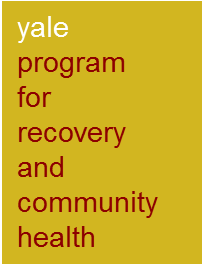 NombreDirecciónCiudad, Estado, Código postalNúmero de teléfonoCorreo electrónico/emailMe identifico como una persona con una discapacidad (mental, intelectual, de desarrollo).Tengo acceso a una computadora / dispositivo móvil, acceso confiable al Internet / Wi-Fi y equipo que se describa abajo.Puedo asistir a una sesión de 1.5 horas cada semana durante seis semanas los jueves de 12 pm a 1:30 pm, comenzando el 28 de julio y finalizando el 1 de septiembre.Datos demográficos (por favor marque todos los que correspondan):Datos demográficos (marque todo lo que corresponda):Origen étnico (p. ej., jamaicano, haitiano, nigeriano, afroamericano, latino/a/x, hispano [puertorriqueño, brasileño, colombiano, argentino, mexicano, etc.])Yo soy___________________________________________Raza:___ Afroamericano/Negro (por favor especifique) ________________________	___ Nativo hawaiano/isleño del Pacífico (por favor especifique) ____________________ Asiático Americano (por favor especifique) ____________________________________	___ Nativo americano / indio americano (por favor especifique) ___________________ Hispano/Latino/a/x (por favor especifique)___ Múltiples identidades raciales/étnicas (por favor especifique) ___________________Género:____ Hombre cisgénero____ Femenino / Cisgénero____ Sin binario____ Género no conforme____ Hombre transgénero a mujer____ Mujer transgénero a hombre____ No me identifico con un género____ intersexual____ No está en la lista, por favor descríbalo¿Cuál es tu orientación sexual?____ heterosexual____ homosexual____ lesbiana____ bisexuales____ queer____ Otra identidad (por favor escriba aquí ___________________)____ Yo no sé¿Cuántos años tienes?__ 18 a 25__ 26 a 35__ 36 a 45__ 46 a 55__ 56 a 65__ 66 a 75__ 76 años o másNombre (escrito)FirmaFecha